Городской округ город Дивногорск Красноярского края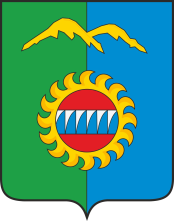 Дивногорский городской Совет депутатовР Е Ш Е Н И Е___ . ___ .2023		                    г. Дивногорск               № ___–____– НПАОб  утверждении перечня имущества, предлагаемого к передаче из государственной собственности Красноярского края в собственность городского округа город ДивногорскВ соответствии со ст. 16 Федерального закона от 06.10.2003 № 131-ФЗ «Об общих принципах организации местного самоуправления в Российской Федерации», с  п. 1, 4 ст. 4.1 Закона Красноярского края от 05.06.2008 № 5-1732 «О порядке безвозмездной передачи в муниципальную собственность имущества, находящегося в государственной собственности края, и безвозмездного приема имущества, находящегося в муниципальной собственности, в государственную собственность края», п. 1, пп. 2 п. 2 ст. 8 «Положения о порядке управления и распоряжения муниципальным имуществом муниципального образования город Дивногорск", утвержденного  решением Дивногорского городского Совета депутатов Красноярского края от 24.03.2011 № 12-76-ГС, пп. 5 п. 1 ст. 26, п. 1 ст. 57 Устава муниципального образования город Дивногорска,  на основании писем КГКУ «Красноярский отдел ветеринарии» от 28.09.2023 вх. № 8891 и Службы по ветеринарному надзору Красноярского края от 30.10.2023 вх. № 9951 «О передаче краевого имущества», Дивногорский городской Совет депутатов РЕШИЛ:         1.	Утвердить перечень имущества, предлагаемого к передаче из государственной собственности Красноярского края в собственность городского округа город Дивногорск Красноярского края, согласно приложению. 2.	Контроль за исполнением настоящего решения возложить                      на постоянную комиссию по экономической политике, бюджету, налогам            и собственности (Заянчуковский А.В.).Настоящее решение вступает в силу со дня подписания.Председатель городского Совета депутатов                      Глава города                                              Ю.И. Мурашов 				С.И. ЕгоровПеречень имущества,предлагаемого к передаче из государственной собственности Красноярского края в собственность городского округа  город ДивногорскПриложение к решению Дивногорского городского Совета депутатов  от ___________ 2023 № ______-НПА№ п/пНаименование имуществаКадастровый номерАдрес местонахожденияОбщая площадь, кв.мКадастровая стоимость, руб.1Земельный участок24:46:2003002:23Красноярский край, г. Дивногорск, с. Овсянка, ул. Сосновая,  1657302 128,022Нежилое здание24:46:2003002:32Красноярский край, г. Дивногорск, с. Овсянка, ул. Сосновая, д. 188,61 239 343,00